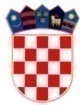 Z a p i s n i ksa 27. redovne sjednice  Općinskog vijeća Općine Sutivan, održane dana 22. rujna 2020. godine  u prostorijama Općine Sutivan s početkom u 17:00 satiNazočni:                                                           Nisu nazočni:Bartul Lukšić, predsjednik                Zdenko Tonšić, član                                            7. Matko Radolfi, član, Vanja Bulić, članica došla u 17,03                      8.  Ante Vranješ, članPetar Matijašević, član                                        9. Nedo Ivanović, članAnte Lukšić, članVlade Vladislavić, član i došao u 18,25Ostali nazočni: Načelnik Općine Sutivan: Ranko BlaževićZamjenik načelnika: ValerioRadmilovićViši referent za Proračun i financije: Maria VraničićViši referent za poslove izgradnje komunalne infrastrukture: Tanja MartinovićPročelnica JUO:  Martina BurčulZapisničar -Tajnica: Anica JurjevićPredsjednik Općinskog vijeća Općine Sutivan, Bartul Lukšić utvrđuje da je upravo 17:00 sati   i da   je  na  sjednici nazočnoviše od 50% članova Općinskog vijeća  te  da se mogu donositi pravovaljane odluke i zaključci. Predsjednik daje na glasovanje predloženi dnevni red koji glasi: d n e v n i  r e d:Verifikacija zapisnika sa 26. Sjednice Općinskog vijeća Općine Sutivan,Prijedlog Polugodišnjeg izvještaja o izvršenju proračuna Općine Sutivan za razdoblje od 1. siječnja do 30. lipnja 2020.,Prijedlog Polugodišnjeg izvještaja o izvršenju proračuna hrvatske narodne knjižnice  Sutivan  za razdoblje od 1. siječnja do 30. lipnja 2020.,Prijedlog Polugodišnjeg izvještaja o izvršenju proračuna Dječjeg vrtića „Sutivan“  za razdoblje od 1. siječnja do 30. lipnja 2020.,Prijedlog Odluke o dopunama Odluke o ustroju  i djelokgrugu rada Jednistvenog upravnog odjela Općine Sutivan,Prijedlog Odluke o osnivanju Vlastitog pogona Općine Sutivan,Prijedlog Pravilnika o poslovanju Vlastitog pogona,Izvještaj o napretku u realizaciji projekta „Izgradnja i opremanje Dječjeg vrtića“ iPitanja i odgovori.Nakon prebrojavanja glasova (5 glasova “za”) utvrđuje se da je dnevni red usvojen JEDNOGLASNO. AD-1.JEDNOGLASNO, sa 5 glasova ZA je verificiran zapisnik sa 26.redovne sjednice Općinskog vijeća Općine Sutivan od 24.kolovoza 2020.KLASA: 023-01/20-01/0005URBROJ: 2104/08-01/1-20-0002AD- 2.JEDNOGLASNO, sa 6 glasova ZA usvojen je Polugodišnji izvještaj o izvršenju proračuna Općine Sutivan za razdoblje od 1. siječnja do 30. lipnja 2020.KLASA: 400-01/20-01/0025URBROJ: 2104/08-01/1-20-0002AD- 3.JEDNOGLASNO, sa 6 glasova ZA usvojen je Polugodišnji izvještaj o izvršenju proračuna Hrvatske narodne knjižnice Sutivan za razdoblje od 1. siječnja do 30. lipnja 2020.KLASA: 400-01/20-01/0027URBROJ: 2104/08-01/1-20-0002AD- 4.JEDNOGLASNO, sa 6 glasova ZA usvojen je Polugodišnji izvještaj o izvršenju proračuna Dječjeg vrtića „Sutivan“  za razdoblje od 1. siječnja do 30. lipnja 2020.KLASA: 400-01/20-01/0026URBROJ: 2104/08-01/1-20-0002AD- 5.JEDNOGLASNO, sa 6 glasova ZA  usvojen je Prijedlog Odluke o dopunama Odluke o ustroju  i djelokgrugu rada Jednistvenog upravnog odjela Općine SutivanKLASA: 023-05/20-01/0002URBROJ: 2104/08-01/1-20-0002AD- 6.JEDNOGLASNO, sa 6 glasova ZA usvojen je Prijedlog  Odluke o osnivanju Vlastitog pogona Općine Sutivan KLASA: 023-05/20-01/0001URBROJ: 2104/08-01/1-20-0002AD-7.JEDNOGLASNO, sa 6 glasova ZA usvojen je Prijedlog   Odluke o poslovanju  Vlastitog pogona Općine Sutivan KLASA: 023-05/20-01/0003URBROJ: 2104/08-01/1-20-0002AD-8.Tanja Martinović,  upoznala ječlanove Općinskog vijeća Općine Sutivan da ja Glavni nadzorni inženjer Jasminka Tafra,dipl.ing.građ. (ovl.br.G 2117) izradila  Izvješće nad izvedbom radova izgradnje Dječje vrtića Sutivan. U izvješću je navedeno da su radovi započeli 21.04.2020.g. te da su se do 20.09.2020. izveli radovi:  betoniranja podložnog betona ispod temeljnih traka zidova, ugrađena su dva revizijska okna fekalne kanalizacije i spojni cjevovod, izvedena je predinstalacija  u zidovima za rasvjetu budućih stepenica. Do  25.10.2020.g. se predviđaju izvesti svi ab zidovi objekta a u prvom tjednu prosinca 2020.godine se predviđa završetak ab konstrukcije zgrade vrtića. Izvješće financijsko; vrijednost izvršenih građevinsko zanatskih i instalaterskih radova  (do 20.09.2020.) po IV PS iznosi: 2.640.080,44 kn ( sa PDV-om). AD – 9.Načelnik, Ranko Blažević predlaže članovima Općinskog vijeća Općine Sutivan da se održi jedna tematska sjednica s obilaskom  terena – dječjeg vrtića.Također je informirao članove Općinskog vijeća da ćemo aplicirati na još jedan projekt i to : "UNAPRJEĐENJE USLUGA ZA DJECU U SUSTAVU RANOG I PREDŠKOLSKOG ODGOJA I OBRAZOVANJA – faza 2" (natječaj u okviru Poziva u okviru Europskog socijalnog fonda ) .Zapisničar                                                                         PREDSJEDNIK Anica Jurjević                                                        OPĆINSKOG VIJEĆA                                                                                     Bartul LukšićDovršeno u 17,50 satiKLASA: 023-01/20-01/0006URBROJ:2104/08-01/1-20-0002U Sutivanu, 22. rujna  2020.